Quiz Review*DO NOT WRITE ON THIS PACKET*COPY DOWN THE QUESTIONS AS WELL AS YOUR ANSWERS SO THAT YOU CAN STUDY What are the three primaries of light?  Is that additive or subtractive color?What is the most energetic color?  The least energetic color?Name one of three colors that can be used on black fabric to prove if it is true black or not?What is the most important rule about handling stage lamps/bulbs?Gel is called gel because it used to be…An ERS is the only light that has?The three pronged plug we have in our houses in called?The type of plug we have here at school which twists is called?What kind of light is this?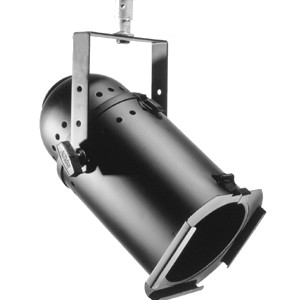 Can all lights use gel? If not which ones can’t?List the three major companies of gel:Why was the Fresnel lens invented?Seasonal affectiveness disorder is a disease that causes what?What type of light is this?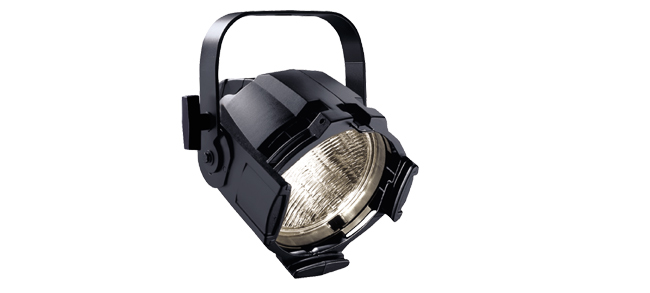 Which kind of bulb gets hotter, an LED or an incandescent?When hanging a light, after hooking the C-Clamp what is the next thing you MUST do?Name two different ways of hanging a fixture:What lighting positions normally use highly saturated color?What is a gobo?What are three problems with moving lights?